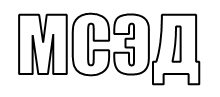 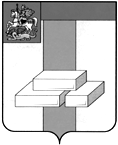 АДМИНИСТРАЦИЯГОРОДСКОГО ОКРУГА ДОМОДЕДОВОМОСКОВСКОЙ  ОБЛАСТИКОМИТЕТ ПО УПРАВЛЕНИЮ ИМУЩЕСТВОМпл.30-летия Победы, д.1, микрорайон Центральный,  г.Домодедово,  Московская область, 142000,    Тел. (495)276-05-49, (496)79-24-139 E-mail:kui@domod.ru ИНН 5009027119, КПП 500901001___________  № __________	Уважаемая Юлия Александровна!Прошу Вас напечатать в ближайшем выпуске газеты «» следующее объявление:ИТОГИ АУКЦИОНА!Комитет по управлению имуществом Администрации городского округа Домодедово сообщает о том, что 07.12.2020 Комитетом по конкурентной политике Московской области подведен итог ограниченного по составу участников (только для граждан) аукциона на право заключения договора купли-продажи земельного участка, государственная собственность на который не разграничена, расположенного на территории городского округа Домодедово (1 лот) ПЗ-ДО/20-2417:Лот № 1: Наименование Объекта (лота) аукциона: земельный участок. Категория земель: земли населенных пунктов. Разрешенное использование: для ведения личного подсобного хозяйства. Место расположения (адрес) Объекта (лота) аукциона: Московская область, г. Домодедово, мкр. Барыбино. Кадастровый номер участка: 50:28:0040125:1040, площадь кв. м: 1732.           Начальная (минимальная) цена договора (цена лота): 4 126 403,40 руб. (Четыре миллиона сто двадцать шесть тысяч четыреста три рубля 40 копеек), НДС не облагается. «Шаг аукциона»: 123 792,10 руб. (Сто двадцать три тысячи семьсот девяносто два рубля 10 копеек). Размер задатка: 412 640,34  руб. (Четыреста двенадцать тысяч шестьсот сорок рублей 34 копейки), НДС не облагается. Аукцион признан состоявшимся. Победителем аукциона признан участник: Дзаитов Амир Усманович, предложивший наибольшую цену предмета аукциона: 21 333 505,30 руб. (Двадцать один миллион триста тридцать три тысячи пятьсот пять рублей 30 копеек), НДС не облагается, с которым будет заключен договор купли-продажи.Протокол аукциона размещен на официальном сайте Российской Федерации, определенном Правительством Российской Федерации www.torgi.gov.ru, официальном сайте городского округа Домодедово www.domod.ru, на Едином портале торгов Московской области www.torgi.mosreg.ru, на сайте Оператора электронной площадки www.rts-tender.ru в сети Интернет.Председатель комитетапо управлению имуществом                                                         Л. В. ЕнбековаТ.Ю. Водохлебова+7 496 792 41 32